CAUDALIMETRO- CALIBRACIÓN INSTRUMENTALFUNDAMENTO.DESCRIPCIÓN SOFTWARE CONTROL.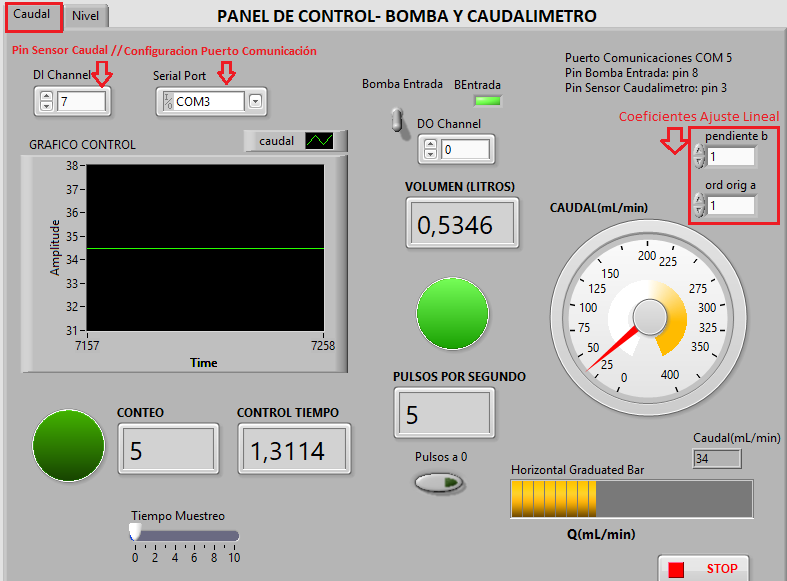 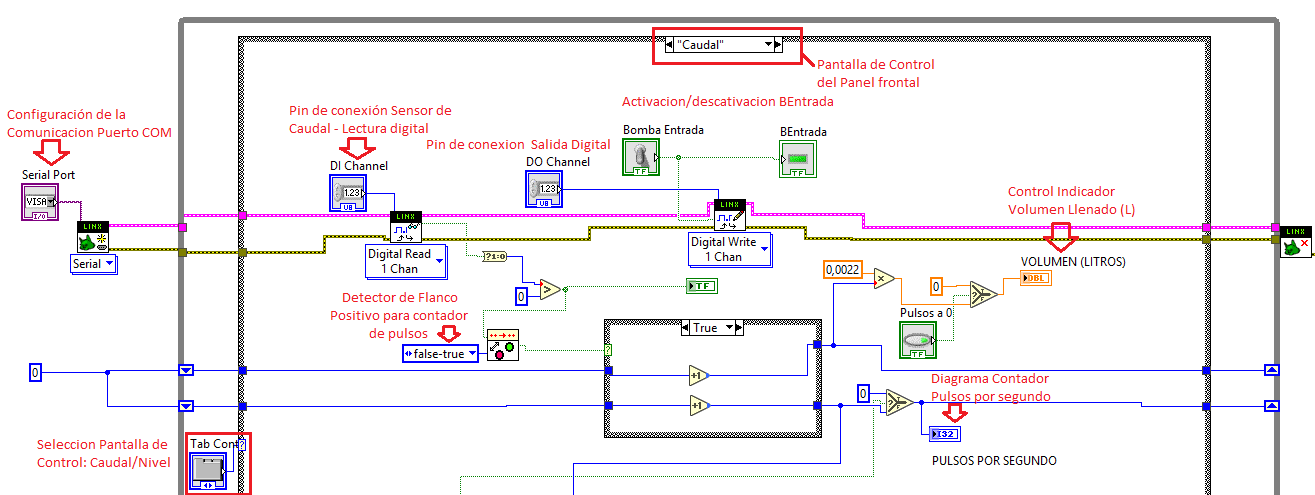 ESQUEMA DE TRABAJO. PLANTA INDUSTRIAL.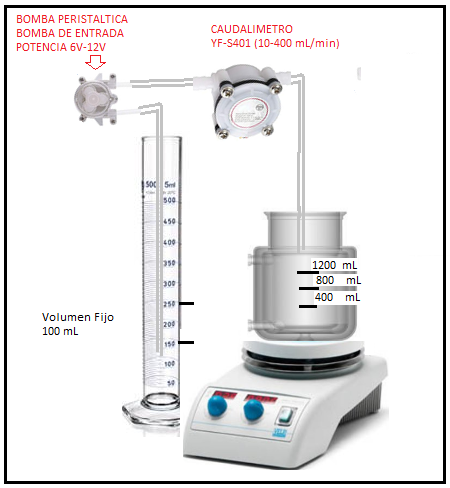 DATOS ANALÍTICOS.Los datos analíticos de la calibración se recogen en la siguiente tabla.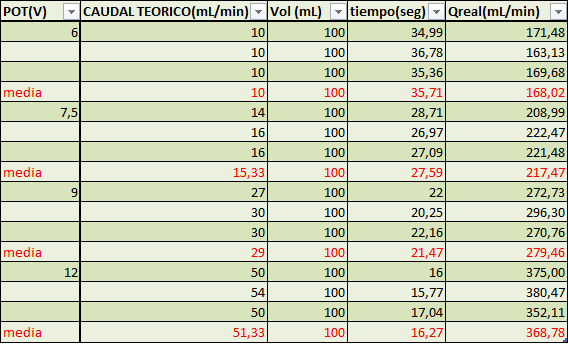 GRÁFICA CALIBRACIÓN.ECUACIÓN DE CALIBRACIÓN CAUDALIMETRO.